Российская ФедерацияРеспублика ХакасияАлтайский районАдминистрация Белоярского сельсоветаП О С Т А Н О В Л Е Н И Е  « 25 »  января  2016г.                       с. Белый Яр                                            № 106                                 Об утверждении схемы расположения земельного участкана кадастровом  плане территорииРассмотрев заявление Саватеева Павла Юрьевича об утверждении схемы расположения земельного участка на кадастровом  плане территории, представленные материалы, в соответствии с п.п. 9, 13-14 ст.11.10 Земельного кодекса  Российской Федерации, статьей 14 Федерального закона «Об общих принципах организации местного самоуправления в Российской Федерации» от 6.10.2003года № 131-ФЗ, руководствуясь Уставом муниципального образования Белоярский сельсовет, администрация Белоярского сельсоветаПОСТАНОВЛЯЕТ:1. Утвердить схему расположения вновь образованного земельного участка на кадастровом  плане территории ЗУ 1 (приложение №1):ЗУ1: площадью 43224кв.м, расположенный по адресу: Республика Хакасия, Алтайский район, 19 км слева 140м автодороги Абакан-Саяногорск, категория земель- земли сельскохозяйственного назначения. Согласно градостроительного регламента земельный участок расположен в зоне СХ1 - зона сельскохозяйственного использования. Вид разрешенного использования: для сельскохозяйственного использования. Земельный участок образуется из земель государственная собственность на которые не разграничена.          2. Схема расположения земельного участка на кадастровом  плане территории подготовлена в форме документа на бумажном носителе. 3.  Срок действия настоящего постановления составляет два года.4. Администрации Белоярского сельсовета в пятидневный срок направить настоящее Постановление с утвержденной схемой расположения земельного участка на кадастровом  плане территории в Управление Федеральной службы  государственной регистрации, кадастра и картографии по Республике Хакасия.         5. Считать утратившим силу постановление администрации Белоярского сельсовета от 23.11.2015г № 940 «Об утверждении схемы расположения земельного участка на кадастровом  плане территории».         6. Настоящее постановление подлежит официальному опубликованию и размещению на сайте Администрации Белоярского сельсовета.7. Контроль за исполнением настоящего постановления оставляю за собой.ГлаваБелоярского  сельсовета                                                                       И.Н.ЛогиновОтпечатано в 5-и экз.1-й – в администрацию  Белоярского сельсовета2-й – в прокуратуру Алтайского района3-й – в дело4,5 – заявителю                 Исполнитель : Мазова С.В.                8(39041)2-15-84                                          Приложение  к Постановлению                                                                                                             от «   »   января  2016 года № ____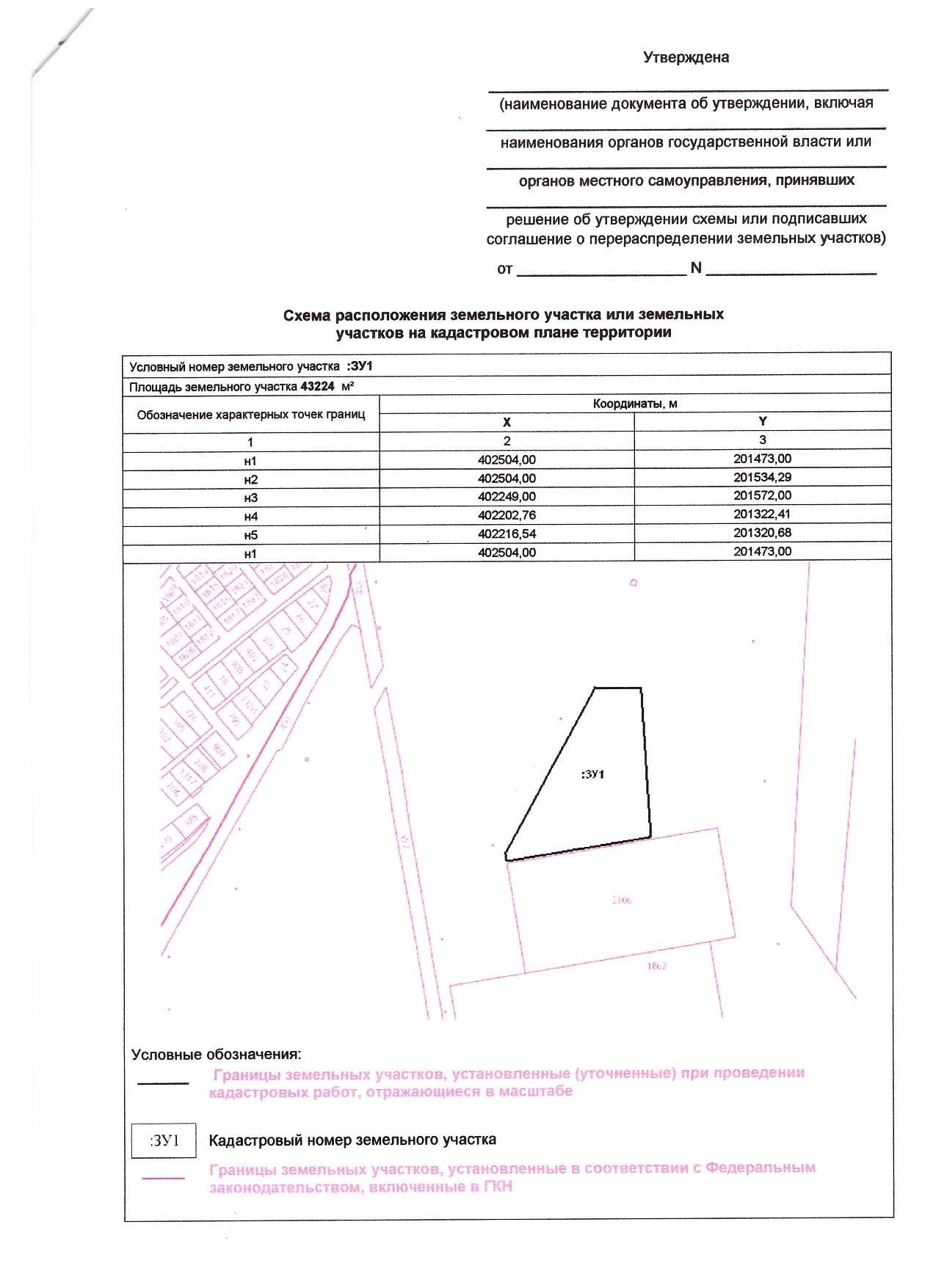 